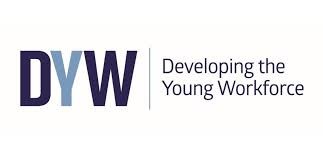 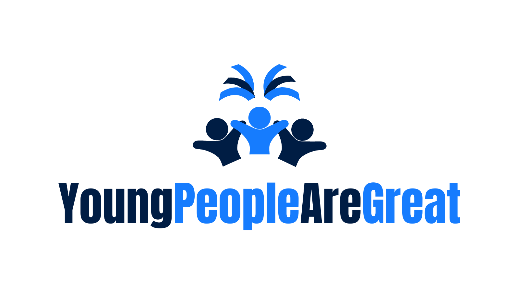 GuidanceEnsure you have checked the images sent to us have been approved for use by DYW Scotland and the regional groups.Ensure you seek the relevant permissions for the use of quotes/names.If you are submitting a case study please use our case study template and guidance.If you are submitting a video please ensure it follows the below guidance:Ensure your background is tidy and professional.Face the camera at all times and look directly into the camera.Speak clearly.Ensure everyone in shot has agreed to be in the video.Ensure you reference the source of your royalty free music.Ensure all editing is done before submitting your video.Watch back over your video to check the audio and camera quality is clear.Don’t have branded products in the camera shot.Don’t use jargon or curse words.Don’t have music that is not royalty free.Don’t use images you do not own.NameOrganisation/SchoolRegionOrkneyContent Type – e.g. Case Study, Video, Quote or Other